Управление социальной защиты населенияпо городу Нефтеюганску и Нефтеюганскому районуТерриториальная комиссия по делам несовершеннолетних и защите их прав Нефтеюганского районаСИСТЕМНЫЙ ПОДХОД ПО ПРОФИЛАКТИКЕ БЕЗНАДЗОРНОСТИ И ПРАВОНАРУШЕНИЙ НЕСОВЕРШЕННОЛЕТНИХ. ПРОБЛЕМЫ И ПУТИ ИХ РЕШЕНИЯ (по материалам семинара-совещания структур системы профилактики безнадзорности и правонарушений несовершеннолетних Нефтеюганского района)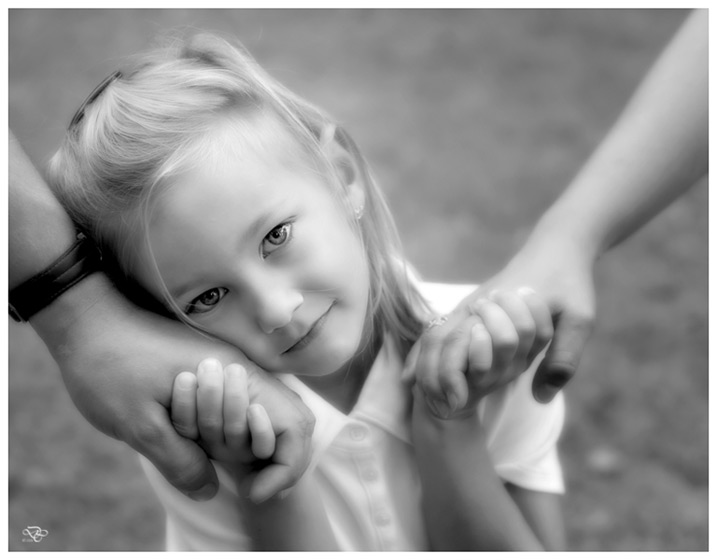 21 мая 2013 годаСОДЕРЖАНИЕI.ВЫСТУПЛЕНИЯ УЧАСТНИКОВ СЕМИНАРА1.1.  Л.Я. Ким, директор бюджетного учреждения Ханты-Мансийского автономного округа - Югры "Комплексный центр социального обслуживания населения "Забота". Открытие семинара-совещания. 1.2. В.В. Малтакова,   заместитель председателя территориальной комиссии по делам несовершеннолетних. "О достижениях в развитии межведомственного взаимодействия по профилактике безнадзорности и правонарушений на территории Нефтеюганского района". 1.3. Доклады структур системы профилактики "Ознакомление с видами деятельности структур по профилактике безнадзорности и правонарушений несовершеннолетних. Обозначение проблемных моментов, встречающихся в процессе межведомственного взаимодействия." - Л.В. Лесина, заведующий отделением психолого-педагогической помощи семье и детям бюджетного учреждения Ханты-Мансийского автономного округа - Югры "Комплексный центр социального обслуживания населения "Забота" -- Лобанкова В.В,  председатель Комитета по опеке и попечительству администрации Нефтеюганского района - Е.Е. Павловская,  заместитель начальника отдела участковых уполномоченных полиции и по делам несовершеннолетних ОМВД России по Нефтеюганскому району - Е.А. Чирун, начальник отдела перспективного развития Департамента образования и молодёжной политики Нефтеюганского района  - В.А. Талько, руководитель Ювенальной службы Нефтеюганского района - И.А. Минаева, главный специалист комитета по культуре Департамента культуры и спорта Нефтеюганского района II ПРИЛОЖЕНИЯ2.1. Материалы работы секции «Организация досуга и занятости несовершеннолетних во внеурочное время»2.2. Материалы работы секции «Организация деятельности службы «Экстренная детская помощь»Открытие семинара-совещанияЛ.Я. Ким, директор бюджетного учреждения Ханты-Мансийского автономного округа - Югры "Комплексный центр социального обслуживания населения "Забота"С целью профилактики социального сиротства, безнадзорности и правонарушений несовершеннолетних в нашем регионе повсеместно активно развивается помощь семьям с детьми, находящимися в трудной жизненной ситуации. Эта работа направлена на организацию социального сопровождения семьи, разработку форм и методов социальной работы  с семьей, становление алгоритмов действий специалистов по разрешению проблем семьи. Особое внимание специалистов обращено на  семьи с детьми, находящимися в трудной жизненной ситуации и социально опасном положении.	В основном, эта работа ложится на плечи специалистов  учреждений социальной защиты,  образования, здравоохранения, комиссий по делам несовершеннолетних, органов опеки и попечительства, инспекторов по делам несовершеннолетних, государственных и общественных служб,  деятельность которых связана с вопросами защиты детей. Для эффективного развития данного направления, необходима организация целенаправленной работы специалистов всех ведомств.	Цель семинара-совещания для специалистов структур системы профилактики, организованного совместно Управлением социальной защиты населения по городу Нефтеюганску и Нефтеюганскому району и Территориальной комиссией по делам несовершеннолетних и защите их прав Нефтеюганского района   «Системный подход в работе по профилактике безнадзорности и правонарушений. Проблемы и пути их решения»: совершенствование межведомственного взаимодействия и социального партнёрства в развитии системы профилактики безнадзорности и правонарушений несовершеннолетних.О достижениях в развитии межведомственного взаимодействия по профилактике безнадзорности и правонарушений на территории Нефтеюганского районаДокладчик: Валерия Валерьевна Малтакова, заместитель председателя комиссии по делам несовершеннолетних и защите их прав Нефтеюганского района В соответствии с ФЗ №120-ФЗ «Об основах системы профилактики безнадзорности и правонарушений несовершеннолетних» и постановлением Правительства ХМАО – Югры от 02.09.2009 № 232-п «О Порядке организации на территории Ханты – Мансийского автономного округа – Югры органом опеки и попечительства деятельности по выявлению и учёту детей, права и законные интересы, которых нарушены», с целью осуществления мер по защите и восстановлению прав и законных интересов несовершеннолетних, выявлению и устранению причин и условий, способствующих безнадзорности, правонарушениям и антиобщественным действиям несовершеннолетних, координации вопросов, связанных с соблюдением условий  воспитания, обучения и содержания детей, организации работы по раннему выявлению семейного неблагополучия и определения порядка взаимодействия субъектов системы профилактики  при выявлении, учете и организации индивидуальной профилактической и реабилитационной работы в отношении несовершеннолетних и семей, находящихся в социально опасном положении и иной трудной жизненной ситуации разработан Регламент взаимодействия субъектов системы профилактики.	Первый Регламент в Нефтеюганском районе был принят 10 марта 2011 года (постановление №7), затем на основании окружных документов были внесены изменения и дополнения 9 февраля 2012 года (постановление №4) и 31 января 2013 года (постановление №6). 	За время действия Регламента на заседаниях территориальной комиссии было принято более 130 постановлений об организации ИПР с несовершеннолетними и семьями, находящимися в социально опасном положении, трудной жизненной ситуации. В  постановлении определяются структуры системы профилактики, которые будут участвовать в проведении ИПР с семьей либо несовершеннолетним, находящимся в социально опасном положении. Затем с целью разработки программы КЦСОН «Забота» направляет в указанные структуры запросы о предоставлении планов работы, формирует единый план ИПР, направляет его в территориальную комиссию на утверждение. В течение месяца со дня принятия постановления об организации ИПР утверждается программа ИПР, она направляется исполнителям. Затем по истечению трех месяцев на заседании территориальной комиссии рассматривается информация о результатах проведенной работы и дальше принимается решение о продлении ИПР (корректировке) либо прекращении ИПР в случаях, если социально опасное положение несовершеннолетнего (семьи) устранено.По статистическим данным в 2010 году - состояло на профучете в КДН – 65 семей, 55 несовершеннолетних, находящихся в социально опасном положении;- снято с профилактического учета в связи с исправлением 22 семьи (33,8%), 15 несовершеннолетних (27%).В 2011 году – состояло 50 семей, 34 несовершеннолетних, снято в связи с исправлением ситуации 17 семей  (34%) и 18 несовершеннолетних (52%).В 2012 году – состояло 42 семьи, 33 несовершеннолетних, снято 29 семей (69%) и 19 несовершеннолетних (57%).В результате действия Регламента мы наблюдает снижение количества неблагополучных семей и подростков и увеличение количества снятых  с профилактического учета в связи с положительной реабилитацией.  	Вместе с тем, в межведомственной работе встречаются сложности и проблемы, о них мы сегодня и должны поговорить, обсудить пути их преодоления. О видах деятельности и направлении работы структур системы профилактики по профилактике безнадзорности и правонарушений несовершеннолетних. О проблемных моментах, встречающихся в межведомственном взаимодействииДокладчик: Людмила Викторовна Лесина, заведующий отделением психолого-педагогической помощи семье и детям бюджетного учреждения Ханты-мансийского автономного округа - Югры "Комплексный центр социального обслуживания населения "Забота" 	Прежде чем ознакомить с видами деятельности нашего учреждения по профилактике семейного неблагополучия и связанные с этим явления безнадзорности, правонарушения несовершеннолетних и преступления в отношении их, хотелось бы обратить внимание присутствующих на то, что  первоисточником асоциального явления в детско-подростковой среде является семья.  Зачастую мы наблюдаем картину, когда отклоняющееся поведение проявляется у несовершеннолетних, воспитывающихся не только в асоциальных семьях, но и в семьях, характеризующихся как благополучные. Это можно объяснить тем, что современная семья находится в состоянии кризиса и переживает сложный этап эволюции. В наши дни отказ от традиционного требования к семье в его однозначной последовательности: брачность, сексуальность, рождение, появление на свет детей - уже не считается нарушением социокультурных норм (рождение ребёнка вне брака, сексуальные отношения до брака, самоценность интимных отношений мужа и жены и т.д.).  В исследовательских работах отечественные социологи и психологи отмечают, что многие современные женщины не воспринимают материнство как исключительно брачный атрибут. Одна треть семей считает рождение ребёнка помехой супружеству, причём женщины в большей степени, чем мужчины (36 и 29% соответственно). Появилась социокультурная нормативная система - прокреативная этика: в брак вступать предпочтительно, но не обязательно; иметь детей желательно, но отсутствие их не аномалия; сексуальная жизнь вне брака не смертельный грех. Настораживает и такой социально-психологический фактор, как снижение у представительниц прекрасного пола инстинкта материнства, а у юношей всё чаще встречается непонимание роли отца. К тому же наблюдается нарушение семейных связей между поколениями, что приводит к потере естественной передачи необходимых знаний о формировании семьи и воспитании детей. Выше перечисленные проблемы современной семьи влекут за собой трансформацию взаимоотношений родителей и детей. Нарушения взаимоотношений выражается, как правило, положением ребёнка в семье и отношением к нему родителей. Чрезмерное стремление защитить, помочь: "снисходительная, потворствующая гиперпротекция" и "чрезмерная опека", характерные для благополучных семей развивают безответственность, вседозволенность и др. В неблагополучных семьях у родителей зачастую проявляются различные психогенные отклонения: проекция на ребёнке собственных нежелательных качеств, жестокость и эмоциональное отвержение, неразвитость родительских чувств, воспитание по типу "гипопротекции" и т.д. Перечисленные факторы влияют на нарушение поведения, его отклонение от общепринятых норм, выражающееся в девиантности подростка. Это понятие, которое включает делинквентность (поведение характеризующееся цепью проступков, провинностей, мелких правонарушений), и другие нарушения поведения — от ранней алкоголизации до суицидных попыток. 	Подростковая делинквентность в подавляющем большинстве имеет чисто социальные причины — прежде всего, недостатки воспитания, а так же безнадзорность, воспитание по типу «гипопротекции» (недостаточность внимания). 	Делинквентность не всегда связана с аномалиями характера несовершеннолетнего. Но в тоже время при некоторых из этих аномалий, включая крайние варианты нормы в виде акцентуаций характера, имеется меньшая устойчивость в отношении неблагоприятного воздействия непосредственного окружения, большая податливость пагубным влияниям. Так среди делинквентных подростков у 66% установлены различные типы акцентуаций характера. Склонность же к делинквентности связана как со степенью аномалии характера (психопатии, акцентуации), так и в еще большей степени с ее типом. В представленной таблице вы видите, что наиболее подвержен делинквентности неустойчивый тип.  	Таким типам, как сенситивный и психастенический, делинквентность вообще не свойственна, а циклоиды способны только на эпизодические делинквентные поступки. Владение знаниями об особенностях акцентуированных типов характера подростка, поможет специалисту, работающему с детьми, организовать их занятость, подобрать ключик во взаимодействии, включить подростка в значимую и интересную для него деятельность, а тем самым отвлечь его от негативного влияния и способствовать социализации, т.е. принятию подростком норм и правил, действующих в обществе. Организация же занятости несовершеннолетних одно из ведущих условий, способных отвлечь ребёнка от улицы.  Более подробно об акцентуациях, способах воспитательного воздействия вы сможете рассмотреть в секции "Организация досуга и занятости несовершеннолетних".	Не секрет, что семья является относительно закрытой системой и любая интервенция со стороны, не зависимо по какой причине организованная, встречается естественным сопротивлением со стороны членов семьи. Подтверждением тому пословицы, сложенные в народе: "Не выносить сор из избы", "Брат брата не выдаст", "В каждой избушке свои погремушки" и др. Сила сопротивления зависит от отношения и понимания взрослого состава семьи к сложившейся ситуации.   Это ещё один из острых вопросов сегодняшнего семинара, с которыми сталкиваются все специалисты системы профилактики - непонимание семьи своих проблем ("Все так живут"), а зачастую нежелание исправлять ситуацию и заставить себя действовать, неверие в свои силы, неумение принять помощь со стороны. 	А помощь такой семье от общества, институтов, участвующих в социализации личности ребёнка жизненно необходима. Для того чтобы разобраться, как, ещё лучше достигнутого на сегодняшний день, воздействовать на проблемную семью для её выхода из социально опасного положения и иной трудной жизненной ситуации, докладчики в своих выступлениях постараются ещё раз раскрыть деятельность своей структуры по профилактике безнадзорности несовершеннолетних и обозначить встречающиеся проблемные моменты в межведомственном взаимодействии по решению данного вопроса.	Итак, в БУ "Комплексный центр социального обслуживания населения "Забота" организована работа по профилактике семейного неблагополучия, безнадзорности и правонарушений через реализацию программ, действующих в учреждении "Возрождение» по работе с семьями, находящимися в трудной жизненной ситуации, социально опасном положении; «Уход от всех и от себя» по профилактике асоциального поведения у подростков;  «Домашний очаг» по сопровождению замещающих семей; «Истоки» по повышению социального статуса семьи в обществе, развитию лучших семейных традиций; «Волонтёр» по пропаганде здорового образа жизни.	В рамках, перечисленных программ в отделении психолого-педагогической помощи действуют клубы и коррекционно-развивающие группы:  для детей дошкольного возраста и их родителей - клуб "Родничок", в нём проводятся занятия которые формируют у детей и их родителей способность чувствовать друг друга, проявлять и развивать свои способности; для детей младшего школьного возраста коррекционно-развивающие группы "Как нам договориться", направленные на формирование конструктивного общения со сверстниками и взрослыми; для подростков среднего школьного возраста группа "ТИН-лайв, или твоё индивидуальное направление", где ребята изучают свои личностные качества, определяют сильные и слабые стороны, формируют позитивное отношение к себе и друг к другу, для старшеклассников "Дорога в будущее", приоритетным направлением которого является формирование умения целеполагания. Эти группы набираются дважды в год, режим их работы 1 раз в неделю; для обучающихся в школе по сменам предусмотрено удобное время для их посещения: первая группа каждого направления занимается до обеда, вторая после обеда. Кроме того, в отделении постоянно действуют такие клубы как "ЭРОН – энергичные ребята особого назначения", направленный на приобщение несовершеннолетних к общественно-значимой волонтёрской деятельности с целью пропаганды здорового образа жизни среди сверстников (В этом году ребята-волонтёры реализуют программу "Порог за порог", отмеченную на районном конкурсе вариативных программ в сфере молодёжной политики); клуб "Фарватер", направленный на психологическую коррекцию личностных качеств подростков, с проявлениями отклоняющегося поведения; клуб "В кругу друзей", направленный на привитие толерантности в межэтнических отношениях в молодёжной среде; для семей с активной жизненной позицией действует клуб "Семья" его активными посетителями являются многодетные и замещающие семьи. В филиале п. Каркатеевы работают: клуб «Светёлка» для женщин группы риска, «Весёлые ребята» для детей и подростков , находящихся в трудной жизненной ситуации, социально опасном положении, для детей и подростков творческая студия «Кудесница», «Лидер», волонтёрский отряд милосердия, члены которого оказывают посильную помощь пожилым гражданам сельского поселения. В филиале п. Юганская Обь действуют такие группы как клуб «Совершенство»,  творческая студия «Мир оригами» клуб для молодых мам «Хранительница семейного очага» и семейный клуб «Дружная семья».В филиале п. Куть-Ях работают творческая студия «Цветик-семицветик», семейный клуб «Мы – семья», клуб для детей и подростков «Школа здоровья», волонтёрское объединение для ребят с активной жизненной позицией «Апельсин».  В филиале п. Салым работают клуб для женщин «Богиня», творческая студия для детей и подростков «Город мастеров», семейный клуб «Легенда», волонтёрское объединение «Смайл».  В связи с введением 1 сентября 2012 года обязательной подготовки кандидатов в замещающие родители к принятию ребёнка в семью в  нашем учреждении организовано обучение граждан, выразивших желание воспитывать ребёнка, оставшегося без попечения родителей в своей семье. Для этого любой желающий может обратиться непосредственно в отделение психолого-педагогической помощи для очного обучения. Кроме того для кандидатов существует альтернатива в выборе форм прохождения курса подготовки в виде дистанционного обучения, которое проводит детский дом "Светозар". Для этого в отделении психолого-педагогической помощи семье и детям и в филиале п. Салым установлены комплекты оборудования выделенные фондом поддержки детей находящихся в трудной жизненной ситуации для реализации данного вида деятельности с выходом в интернет по скайпу. По принятию ребёнка продолжается сопровождение семьи нашими специалистами и одним из важных этапов сопровождения является организованное  с прошлого года Депсоцразвития Югры ежегодное тестирование на комфортность пребывания ребёнка в семье и при выявлении дискомфорта организации индивидуальной реабилитационной работы с семьёй. Поэтому не удивляйтесь, если наше учреждение совместно с комитетом по опеке и попечительству будет привлекать к работе с такими семьями и другие структуры системы профилактики в первую очередь образовательные учреждения. На базе нашего учреждения созданы и функционируют различные службы, предоставляющие услуги семьям и детям, отдельным категориям граждан, нуждающимся в социальной помощи, в том числе выездного и дистанционного характера. Это участковая социальная служба, созданная при консультативном отделении нашего учреждения с целью выявления семей и отдельных категорий граждан, находящихся в трудной жизненной ситуации и организации работы с ними на ранних этапах неблагополучия. Здесь же работает телефонная служба «Помощь» т. 255695. При отделении срочного социального обслуживания работает служба «Мобильная социальная бригада», которая оказывает помощь населению в отдалённых поселениях,  в том числе и семьям с детьми по формирующимся заявкам от граждан либо в администрации поселений, либо непосредственно поступивших на телефон отделения т. 215856. При этом же отделении работает служба «Социальное такси», это возможность гражданам льготной категории воспользоваться услугой перевозки, например, ребёнка-инвалида на приём к врачу в рамках территории поселения. Такой же вид услуг оказывается и на территории п. Салым, Юганская Обь.  Также при отделении срочного социального обслуживания функционирует выездная служба «Социальный патруль». Эта служба действует в двух направлениях: выявление лиц без определённого места жительства и выявление безнадзорности несовершеннолетних. По несовершеннолетним выезды осуществляются в вечернее время с 21.00 – до 23.00 в пгт. Пойковский еженедельно по четвергам, в п. Салым такие выезды осуществляются в это же время по вторникам. В составе социального патруля помимо специалиста, нашего учреждения обязательно присутствует инспектор по делам несовершеннолетних, либо другой представитель от ОМВД России по Нефтеюганскому району. В это время на телефоне осуществляют дежурство ответственный психолог нашего учреждения, специалисты комитета по опеке и попечительству и медицинский персонал ЦРБ. Рейд осуществляется по местам скопления несовершеннолетних, которые выявляются непосредственно специалистами, участвующими в выезде либо по принятым сигналам от населения: подъезды, парки, детские площадки. При отделении психолого-педагогической помощи семье и детям функционирует созданная в 2011 году служба «Экстренная детская помощь», целью которой является повышение эффективности профилактики безнадзорности и правонарушений несовершеннолетних, своевременное оказание социальной, медицинской, правовой и иной помощи через совершенствование межведомственного взаимодействия.  Выезды службы осуществляются во все поселения Нефтеюганского района по утвержденному и согласованному во всех задействованных структурах графику, еженедельно по вторникам. Кроме того, в случае необходимости оказания экстренной помощи несовершеннолетним осуществляются и внеплановые, экстренные выезды. Инициатором такого выезда может стать любая структура, выявившая кризисную ситуацию в семье и сообщившая в установленном порядке регламентом межведомственного взаимодействия и порядком экстренного реагирования на факты чрезвычайных происшествий с участием несовершеннолетних в комитет по опеке и попечительству, территориальную комиссию по делам несовершеннолетних и защите их прав, а также непосредственно в службу «Экстренная детская помощь» по телефону 255721. Ежеквартально также информируется население района о работе службы «Экстренная детская помощь» через СМИ. За период работы службы было зафиксировано 9 таких сообщений (в 2012 г – 5, в 2013 – 4), которые своевременно отрабатывались. В составе данной службы задействована большая часть структур системы профилактики: специалисты КЦСОН "Забота", комитета по опеке и попечительству, ОМВД, ЦРБ. И если на начальном этапе организации данного вида деятельности возникали естественные трудности в межведомственном взаимодействии, то на сегодняшний день проблем в понимании важности таких мероприятий не наблюдается. Сейчас стоит вопрос совершенствования работы каждого представителя структур, участвующих в рейдах службы. О чём и будет идти речь в секции «Экстренная детская помощь».Хочется ещё раз подчеркнуть, что в работе с семьями, находящимися в социально опасном положении и иной трудной жизненной ситуации, которых мы с вами ставим на учёт в районный банк данных, мы вышли на новый качественный уровень. Для каждой семьи и несовершеннолетнего, попавших в поле зрения специалистов, осуществляя индивидуальный подход, формируется индивидуальная программа реабилитации, ежемесячно отслеживается исполнение мероприятий, через каждые три месяца оценивается результативность исполнения программ, по результатам которого формируются предложения по дальнейшей работе с несовершеннолетним и семьёй на рассмотрение комиссии по делам несовершеннолетних. В то же время до сих пор отмечаются нарушения в документообороте по данному направлению деятельности. Либо задерживаются сроки предоставления информаций. Это характерно для ОМВД, Образования. Либо на местах не владеют списочным составом, стоящих на учёте (школы), хотя все постановления своевременно предоставляются в каждую структуру. Либо специалисты не ознакомлены с изменениями, утверждёнными Постановлениями КДН и до сих пор присылают информацию по старой форме. Всё это приводит к напряжённости в работе, когда большое количество документов необходимо приготовить за короткий срок. Кроме того, в некоторых случаях, наблюдается предоставление недостоверной информации либо устаревшей, что также влёчёт за собой трату времени на телефонные переговоры для уточнения переданной информации. Эти вопросы будут подниматься в секции «Районный банк данных».Докладчик: Валентина Викторовна Лобанкова, председатель комитета по опеке и попечительству администрации Нефтеюганского района.	В современном государстве должны создаваться все условия для обеспечения соблюдения прав и законных интересов ребёнка в семье, своевременного выявления их нарушений и организации профилактической помощи семье и ребёнку. Важной задачей является обеспечение адресной поддержки нуждающихся в ней семей с детьми, оказавшимися в трудной жизненной ситуации.	Одной из важнейших задач органов опеки и попечительства является профилактика социального сиротства, жестокого обращения с детьми, своевременное выявление несовершеннолетних и их семей, находящихся в социально опасном положении, оказание им помощи.	Самая защищённая и естественная среда для развития ребёнка - это биологическая семья. Ребёнку необходимо, чтобы рядом находились близкие люди, способные в любой момент помочь, поддержать, обеспечить необходимым. Во всём, что касается защиты детства, предпочтение отдаётся сохранению ребёнка в родной семье и возвращению его в родительскую семью. Но если это невозможно, то ребёнок передаётся в замещающую семью. Основная функция этой семьи - заменить ребёнку утраченную кровную семью и отсутстивующих биологических родителей.	В 2012 году в замещающие семьи приняты на воспитание 33 ребёнка (из них 4 усыновлены), в 2011 году были устроены в семью 22 ребёнка (из них 6 усыновлены), наблюдается значительный рост устройства детей в семью на территории района, соответственно уменьшилось количество детей, определённых в детские дома.	Граждане, изъявившие желание принять ребёнка в семью должны пройти проверку и подготовку. Проверяются жилищные условия, материальный уровень жизни, факты привлечения к уголовной и административной ответственности, состояние здоровья. Кроме того, с 1 сентября 2012 года кандидаты в замещающие родители проходят подготовку в школе замещающих родителей. После устройства ребёнка в семью, ведётся сопровождение семьи специалистами опеки и попечительства, а также специалистами бюджетного учреждения Ханты-Мансийского автономного округа - Югры "Комплексный центр социального обслуживания населения "Забота". Главной задачей сопровождения является комфортное проживание ребёнка в семье и недопущение повторного сиротства. впервые проводилось тестирование детей-сирот и детей, оставшихся без попечения родителей, на предмет комфортности проживания в замещающей семье и склонности к суициду.	Сформированная система субъектов профилактики безнадзорности и правонарушений несовершеннолетних и иных органов и организаций Нефтеюганского района, на сегодняшний день способна своевременно реагировать на нарушение прав каждого ребёнка и принимать соответствующие меры. Межведомственное взаимодействие должно быть направлено на раннее выявление социального неблагополучия семей с детьми и комплексной работы с ними (при участии органов социальной защиты населения, образования, здравоохранения, служб занятости, комиссии по делам несовершеннолетних и защите их прав, органов опеки и попечительства0 с надлежащей координацией деятельности всех служб. Представители субъектов системы профилактики должны постоянно повышать уровень квалификации, обладать большим объёмом знаний в различных областях (административном, гражданском, семейном, уголовном, миграционном законодательстве, в федеральных и окружных законах, в здравоохранении, образовании). На сегодняшний день имеются проблемы по обмену информацией с органами здравоохранения. Однако на федеральном уровне, законодательно определена тайна по сведениям, касающимся всех заболеваний, в том числе и наркозависимости, алкоголизма, туберкулёза. На наш взгляд, сегодня лица, страдающие такими заболеваниями как туберкулёз, ВИЧ, СПИД и уклоняющиеся от прохождения лечения более защищены, чем здоровые проживающие с ними рядом.	Важно уметь ориентироваться в системе правоохранительных органов для комплексного и своевременного подхода к проблеме семьи и ребёнка (прокуратура, полиция, следственный комитет, госнаркоконтроль, федеральная служба исполнения наказаний, федеральная миграционная служба).	необходимо отметить, что причинами и условиями нахождения семей в социально опасном положении являются:-отсутствие ценносте семьи, ребёнка, ответственности родителей;-алкоголизация населения и наркозависимость;-уровень бедности населения;-дефицит услуг, оказываемых дошкольными образовательными учреждениями;-невыплата алиментов на содержание детей;-рост числа детей, оставшихся без попечения родителей.	Таким образом, проблемы профилактики безнадзорности и правонарушений несовершеннолетних должны решаться комплексно.Докладчик: Елена Евгеньевна Павловская, заместитель начальника отдела участковых уполномоченных полиции и по делам несовершеннолетних ОМВД России по Нефтеюганскому району, майор полиции В 2012 году на территории Нефтеюганского района зарегистрировано 14 фактов ухода несовершеннолетних из дома и общеобразовательных учреждений, 2 из них из государственных учреждений. За истёкший период 2013 года самовольных уходов несовершеннолетних из дома не зарегистрировано. Однако был выявлен один факт, когда несовершеннолетняя в течение длительного времени не проживала дома, однако родители об этом в ОМВД не сообщили.	Основная причина частых уходов несовершеннолетних из дома остаётся прежней: нежелание учиться, выполнять требования старших, тяга к бродяжничеству, желание вести самостоятельную и взрослую жизнь.	У большей части детей условия для проживания созданы благоприятные, родители благополучные, воспитанием занимаются. Толчком для единичных уходов из дома является мелкая ссора с родителями; боязнь получить наказание за позднее возвращение домой; нежелание "упасть" в глазах своих знакомых сверстников и т.д. Были случаи,  когда подросток просто переночевал у друга, не предупредив родителей, на следующий день приходил домой, не думая о том, что его могут искать.	На территории Нефтеюганского района в январе 2013 года проводилось специализированное мероприятие "Беспризорник". В данном мероприятии приняли участие все органы системы профилактики Нефтеюганского района. Каких-либо противоправных фактов, совершённых в отношении несовершеннолетних бродяжек, что бы явилось поводом для ухода, не выявлено.	С целью профилактики безнадзорности среди несовершеннолетних, сотрудниками ОМВД России по Нефтеюганскому району совместно с субъектами профилактики проводятся рейдовые мероприятия, направленные на проверку неблагополучных семей, несовершеннолетних, склонных к самовольным уходам из дома, а также мест концентрации молодёжи. Данной категории граждан, сотрудниками ОВД рекомендуется обращаться за психолого-педагогической помощью в КЦСОН "Забота".	В общеобразовательных учреждениях ведётся работа совместно с социальными педагогами, направленная на выявление несовершеннолетних склонных к бродяжничеству. С данными подростками проводятся профилактические беседы. В школах проводятся лекции, в ходе которых разъясняются правовые последствия ухода из семьи, а также инспектора рассказывают об опасностях, которые могут подстерегать несовершеннолетних. Лишённые опеки родителей, подростки, ушедшие из дома, становятся жертвами преступных посягательств. Демонстрируются видеофильмы соответствующего содержания. Всего за истекший период проведено 257 таких мероприятий.	Ежедневно в населённых пунктах Нефтеюганского района проводятся "Родительские патрули", которые в вечернее время проверяют места массового отдыха молодёжи, подъезды жилых домов. В результате проводимой работы с начала текущего года выявлено 15 подростков, которые после 22 часов находились без надзора взрослых в общественных местах. В отношении родителей данных детей составлены протоколы по ст. 18 Закона ХМАО "Об административных правонарушениях",	Особое внимание уделяется профилактической работе с родителями, отрицательно влияющими на своих детей. Ежедневно инспектора ОДН проверяют таких родителей по месту жительства. С ними проводятся профилактические беседы о недопустимости антиобщественного поведения. Лицам злоупотребляющим спиртными напитками рекомендуется пройти лечение у врача-нарколога. За ненадлежащее исполнение родительских обязанностей с начала года к административной ответственности привлечено 38 родителей.Докладчик: Елена Анатольевна Чирун, начальник отдела перспективного развития Департамента образования и молодёжной политики Нефтеюганского района Работа по профилактике безнадзорности и правонарушений несовершеннолетних органов управления образованием регламентируется нормативно-правовыми актами  международного, всероссийского, окружного и муниципального уровня. Основным законодательным актом, регламентирующим деятельность органов системы профилактики безнадзорности и правонарушений несовершеннолетних, является закон Российской Федерации «Об основах системы профилактики безнадзорности и правонарушений несовершеннолетних» № ФЗ-120 (с дополнениями и изменениями).В соответствии со ст. 14 данного закона в компетенции органов управления образованием входит:1. Контроль за соблюдением законодательства Российской Федерации  и субъекта РФ в области  образования несовершеннолетних.  Система контроля на муниципальном уровне складывается  из:- анализа деятельности образовательных учреждений по реализации Закона Российской Федерации «Об основах системы профилактики безнадзорности и правонарушений несовершеннолетних» № ФЗ-120 и других законных и подзаконных актов Российской Федерации и Ханты-Мансийского автономного округа -Югры;- анализа деятельности образовательных учреждений по участию в реализации окружных целевых программ, постановлений и распоряжений Губернатора и Правительства Ханты-Мансийского автономного округа – Югры  по предупреждению безнадзорности и правонарушений  несовершеннолетних;- анализа деятельности образовательных учреждений по выполнению постановлений и распоряжений Главы Нефтеюганского района по предупреждению безнадзорности и правонарушений  несовершеннолетних, решений комиссии по делам несовершеннолетних и других комиссий (советов), координирующих работу по профилактике безнадзорности и правонарушений несовершеннолетних;- проведения мониторинга  деятельности образовательных учреждений по реализации прав несовершеннолетних;- обобщения отчетов образовательных учреждений об организации  и проведении профилактики всех асоциальных явлений;- анализа банков данных: о детях, не посещающих и систематически пропускающих занятия в общеобразовательных учреждениях, детях, состоящих на учете в ОВД, находящихся в социально-опасном положении;- анализа деятельности образовательных учреждений на основе показателей результативности управления развитием воспитания и дополнительного образования;- анализа собственной управленческой деятельности по соблюдению законодательства в части профилактики асоциального поведения обучающихся и воспитанников, реализации их прав.2. Осуществление мер по развитию сети специальных учебно-воспитательных учреждений открытого и закрытого, образовательных учреждений, детских домов и школ-интернатов для детей-сирот и детей, оставшихся без попечения родителей, а также других учреждений, оказывающих педагогическую и иную помощь несовершеннолетним, имеющим отклонения в развитии или поведении предполагает:- открытие кадетских классов;- развитие различных форм получения общего образования несовершеннолетними (в соответствии с Законом Российской Федерации «Об образовании»);- развитие услуг по оказанию медико-психолого-педагогической, правовой, помощи детям, находящимся в социально опасном положении и детям, находящимся в трудной жизненной ситуации;- организация работы телефонов доверия, психологических служб для несовершеннолетних;- содействие развитию спектра образовательных программ и услуг для детей, имеющих отклонения в развитии или поведении;- реализация социально значимых программ, направленных на поддержку системы профилактики безнадзорности и правонарушений несовершеннолетних.3. Участие в организации летнего отдыха, досуга и занятости несовершеннолетних через создание комплекса условий для эффективной организации отдыха, досуга, оздоровления, занятости детей и подростков на базе образовательных учреждений, летних лагерей, учреждений дополнительного образования и иных учреждений:- формирование плана-прогноза по охвату детей, подлежащих  отдыху, оздоровлению и занятости в летний каникулярный период;- обеспечение межведомственного подхода к организации отдыха, оздоровления и занятости детей, участие в смотре-конкурсе на лучшую организацию летней кампании;- максимальное информирование населения о реализуемых летних программах, работающих лагерях и площадках, ценах на путевки, кадрах;- развитие наиболее доступных форм организации отдыха, оздоровления детей и подростков, в том числе профильных лагерей;- организацию отдыха, оздоровления и занятости детей, находящихся в трудной жизненной ситуации (детей из малообеспеченных и многодетных семей, детей-сирот, и детей, оставшихся без попечения родителей, детей-инвалидов, несовершеннолетних, состоящих на учете в ОВД, наркологической службе, детей из семей, родители которых ведут асоциальный образ жизни); - обеспечение совместно с другими ведомствами занятости и отдыха подростков в возрасте 14-18 лет через привлечение их  в летние трудовые объединения бригады, отряды по благоустройству, временное трудоустройство на рабочие места, социальные проекты и т.д.;- сохранение и укрепление физического здоровья детей, формирование физической активности и здорового образа жизни у обучающихся и воспитанников.4. Осуществление учета несовершеннолетних, не посещающих или систематически пропускающих по неуважительным причинам занятия в общеобразовательных учреждениях.В рамках этой деятельности органы управления образованием обеспечивают:- контроль за деятельностью образовательных учреждений по выполнению ст. 2, 5 Закона РФ «Об образовании»;- создание муниципальной  системы учета (преемственной с региональной системой) несовершеннолетних детей в возрасте 7-15 лет, не обучающихся в образовательных учреждениях, и систематически пропускающих учебные занятия;- организация учета детей, подлежащих обязательному обучению (постановление Правительства Ханты-Мансийского автономного округа – Югры от 07 ноября 2006 г.№ 253 (в редакции от 27.05.2011) «О порядке предоставления органами местного самоуправления муниципальных образований автономного округа информации об учете детей, подлежащих обучению в образовательных учреждениях, реализующих общеобразовательные программы», постановление администрации Нефтеюганского района от 25.03.2009 № 246-па «»О порядке учета детей, подлежащих обязательному обучению в образовательных учреждениях Нефтеюганского района).- предоставление информации обо всех детях, фактически проживающих на территории муниципального образования более 1 месяца, по формам утвержденным приказом Департамента образования и науки Ханты-Мансийского автономного округа – Югры от 04.08.2008 № 724 ( в редакции от 29.12.2011) «О проведении мониторинга по учету детей школьного возраста на территории Ханты-Мансийского автономного округа -Югры»;- подготовка информации об учете детей, подлежащих обучению в образовательных учреждениях, реализующих общеобразовательные программы в Департамент образования и молодежной политики автономного округа три раза по состоянию:25 сентября;5 января;25 мая. - анализ состояния работы образовательных учреждений по решению проблем детей, не посещающих образовательное учреждение на основе сведений о количестве этих детей;- проведение единовременного учета детей, не обучающихся в образовательных учреждениях по состоянию на 1 октября в соответствии с формой «№1-НД» федерального государственного статистического наблюдения;- использование различных форм по выявлению безнадзорных и не обучающихся несовершеннолетних;5. Разработка и внедрение в практику работы образовательных учреждений программ и методик, направленных на формирование законопослушного поведения несовершеннолетних. - разработка и реализация  программы по формированию законопослушного поведения обучающихся;- организацию обучения педагогов образовательных учреждений по освоению современных технологий правового обучения и воспитания – тренингов, деловых и ролевых игр, социального проектирования, компьютерного программирования, совместной продуктивной деятельности и т. д;- организацию участия школьников в реализации социально значимых проектов, конкурсов, акций регионального  и федерального уровня, направленных на формирование гражданско-правового сознания  учащихся;- привлечение ведомств, общественных организаций, учреждений культуры, науки, спорта, здравоохранения, родительской общественности для проведения совместных проектов по профилактике безнадзорности и правонарушений несовершеннолетних;- подготовку информационных, методических материалов, публикаций, сборников, отражающих опыт работы по профилактике безнадзорности и правонарушений несовершеннолетних;6. Создание психолого-медико-педагогических комиссий, которые выявляют несовершеннолетних, имеющих отклонения в развитии или поведении, проводят их комплексное обследование и подготовка рекомендаций по оказанию им психолого-медико-педагогической помощи и определение форм дальнейшего обучения и воспитания несовершеннолетних. В этом направлении осуществляется:- обеспечение функционирования муниципального медико-психолого-педагогической комиссии, которая  осуществляет работу по выявлению, диагностированию и выработке рекомендаций для дальнейших реабилитационных действий в отношении обучающихся и воспитанников;- развитие службы выявления, диагностики и коррекционного сопровождения детей с отклонениями в развитии;- развитие института педагогов-психологов и социальных педагогов в образовательных учреждениях, обновление пакета психологических методик;- оказание психологической и консультативной помощи в работе с семьей;- содействие формированию толерантного отношения к детям, находящимся в трудной жизненной ситуации.В компетенции учреждений общего образования входят :	1. Оказание социально-психологической и педагогической помощи несовершеннолетним, имеющим отклонения в развитии или поведении либо проблемы в обучении, при которой осуществляется:	- постановка на профилактический учет в школе  детей, имеющих отклонения в развитии и поведении либо отклонения в обучении;	- проведение систематической медико-психолого-педагогической диагностики этих детей;	- разработка индивидуальных маршрутов (планов, программ) коррекции несовершеннолетних, их дальнейшего развития;	- привлечение необходимых специалистов (медицинских работников, социальных работников, юристов и др.)  для проведения консультаций с детьми и родителями, оказания им адресной помощи;	- разработка педагогами (методическими объединениями) индивидуальных образовательных программ для обучения детей, имеющих отклонения в развитии или поведении;	- осуществление постоянного педагогического наблюдения (контроля) за поведением учащихся этой категории, посещением учебных занятий, освоением образовательных программ и регулирование ситуации в пользу ученика.	2. Выявление несовершеннолетних, находящихся в социально опасном положении, а также не посещающих или систематически пропускающих по неуважительным причинам занятия в образовательных учреждениях, принятие мер по их воспитанию и получению ими основного общего образования. Работа в этом направлении предусматривает:	- разработку системы ежедневного учета детей, не пришедших на учебные занятия с выяснением причин отсутствия ребенка в школе и принятием оперативных мер по его возвращению;- направление информации о количестве несовершеннолетних, не посещающих или систематически пропускающих учебные занятия в муниципальный  орган управления образованием на 1 число каждого месяца учебного года;- совершенствование системы воспитания в образовательном учреждении на основе развития воспитательной системы, детского самоуправления, повышения воспитательного потенциала урока;-обеспечение максимального охвата детей образовательными программами дополнительного образования;- разработку мер поддержки и контроля по каждому обучающемуся и его семье, находящимся в группе риска;- организацию деятельности классных руководителей по профилактике безнадзорности и правонарушений среди обучающихся;- проведение мероприятий для родителей по профилактике семейного неблагополучия и предупреждению асоциального поведения учащихся (в том числе «родительский всеобуч»).	3. Выявление семей, находящихся в социально опасном положении и оказание им помощи в обучении и воспитании детей. Это:	- организация обходов микроучастка школы с целью выявления несовершеннолетних детей, подлежащих обучению и определения условий, в которых они проживают;- организация работы социального педагога по работе с семьями, находящимися в социально опасном положении, выявление таких семей методами наблюдения, сообщений от соседей, учащихся, участкового инспектора, медицинского работника;- организация рейдов в микрорайоне образовательного учреждения совместно с органами внутренних дел, инспекцией по делам несовершеннолетних, органами социальной защиты и др.;- создание банка данных на неблагополучные семьи и семьи группы риска;	- привлечение органов родительского соуправления, попечительских и управляющих советов к работе с семьями, не выполняющими обязанности по воспитанию детей;	- организация индивидуальных учебных занятий для ребенка, долгое время не посещавшего образовательное учреждение;	- создание банка данных в виде социальных паспортов на каждую семью, находящуюся в социально опасном положении;	- обеспечение индивидуального подхода к обучению детей из семей, находящихся в социально опасном положении (использование  интегрированных форм обучения, индивидуальных образовательных программ, специальных педагогических технологий, занятий во внеурочное время), организация бесплатного питания.4. Обеспечение организации в образовательных учреждениях общедоступных спортивных секций, технических и иных кружков, клубов и привлечение к участию в них несовершеннолетних предусматривает:- развитие системы дополнительного образования детей в общеобразовательном учреждении;	- разработка и реализация программ дополнительного образования детей, привлечение к занятиям по этим программам детей, требующих особо педагогического внимания;	- организация постоянного мониторинга посещаемости детьми группы риска спортивных секций, творческих коллективов, факультативов, занятий в студиях, клубах;	- обеспечение занятости несовершеннолетних, находящихся в трудной жизненной ситуации в каникулярное время. 	5. Осуществление мер по реализации программ и методик, направленных на формирование законопослушного поведения несовершеннолетних через:	- организацию в рамках воспитательно-профилактической работы мероприятий по формированию  правовой культуры, гражданской и уголовной ответственности у учащихся (проведение акций, коллективных творческих дел, нестандартных учебных занятий и т.д.);- включение в учебный план образовательного учреждения предметов, образовательных модулей, направленных на формирование законопослушного поведения учащихся;- использование педагогами школы современных технологий правового обучения и воспитания – тренингов, деловых и ролевых игр, социального проектирования, компьютерного программирования, совместной продуктивной деятельности и т. д;- организацию участия школьников в реализации социально значимых проектов, конкурсов, акций различного  уровня, направленных на формирование гражданско-правового сознания  учащихся;- привлечение ведомств, общественных организаций, учреждений культуры, науки, спорта, здравоохранения, родительской общественности для проведения совместных проектов по профилактике безнадзорности и правонарушений несовершеннолетних;- использование информационных материалов, сборников, публикаций, электронных журналов, плакатов, художественной литературы для организации выставок, проведения классных часов, внеклассных мероприятий по предметам, декад правовой культуры и др. по профилактике безнадзорности и правонарушений несовершеннолетних;	- проведение опросов, анкетирования учащихся и родителей по основам правовых знаний, законопослушного поведения,  уровню правовой культуры;	- создание страницы на школьном сайте, выпуск школьной стенгазеты, размещение специальных информационных стендов, посвященных интересным аспектам гражданско-правовой культуры и поведения учащихся.Докладчик: Василий Анатольевич Талько, заведующий Ювенальной службы Нефтеюганского района В целях оказания помощи несовершеннолетним, оказавшимся в трудной жизненной ситуации на базе НРМБОУ ДОД «Центр развития творчества детей и юношества» функционирует Ювенальная служба Нефтеюганского района (далее  ЮС). Учитывая, что специализированной нормативно-правовой базы для осуществления деятельности службы не имеется, ЮС осуществляют свою деятельность на основании Федерального закона №120-ФЗ «Об основах системы профилактики безнадзорности и правонарушений несовершеннолетних».Работа ЮС осуществляется по следующим направлениям:Воспитание правосознания и правовой культуры несовершеннолетних путем оказания юридической помощи подросткам, а также их законным представителям;Формирование у правонарушителей модели социально значимого поведения и самоконтроля с установкой на не совершение нового или повторного правонарушения;Корректировка   негативных  социальных установок, самооценки, поддержка и стимулирование позитивного поведения и опыта несовершеннолетних;Психологическая помощь несовершеннолетним, а также их законным представителям. В этих целях Ювенальная служба эффективно взаимодействует с Департаментом образования и молодежной политики Нефтеюганского района, КДНиЗП района и  г.п. Пойковский, КЦСОН «Забота», ОДН и ГИБДД по Нефтеюганскому району,  Комитетом по опеке и попечительству, а также с другими организациями и учреждениями, оказывающими содействие подросткам, оказавшимся в трудной жизненной ситуации, что способствует повышению эффективности оказываемых услуг и проводимых мероприятий. Взаимодействие обеспечивается соглашением ЮС с органами и учреждениями системы профилактики Нефтеюганского района, а также соглашением о взаимодействии с Уголовно-исполнительной инспекцией №1 Управления федеральной службы исполнения наказаний по ХМАО - Югре по Нефтеюганскому району, которое определяет порядок оказания юридической помощи несовершеннолетним, состоящим на учете в данной структуре. Выдержки из соглашения о взаимодействии ЮС с органами и учреждениями системы профилактики Нефтеюганского района, в котором прописан следующий алгоритм межведомственного взаимодействия:1. Территориальная комиссия по делам несовершеннолетних, защите их прав муниципального образования Нефтеюганский район:осуществляет координацию деятельности ювенальной службы;направляет в ювенальную службу клиентов для получения бесплатных юридических консультаций;проводит совместную работу по восстановлению и защите нарушенных прав и законных интересов несовершеннолетних и их законных представителей, оказавшихся в социально опасном положении.Комитет по опеке и попечительству Администрации Нефтеюганского района:направляет в ювенальную службу клиентов для получения бесплатных юридических консультаций;совместно участвуют в оказании психолого-педагогической, социально-правовой, социально-методической помощи детям-сиротам и детям, оставшимся без попечения родителей. Департамент образования и молодежной политики Нефтеюганского района:организует разработку и внедрение в практику работы общеобразовательных учреждений программ и методик, направленных на формирование законопослушного поведения несовершеннолетних (в рамках этой работы в образовательных учреждениях проводятся классные часы и беседы, способствующие повышению уровня правосознания учащихся, родительские собрания и конференции с использованием активных методов, работа с "трудными" классами и конфликтными ситуациями в классных коллективах (изгой в классе, борьба за лидерство и т.п.); участвует совместно со специалистами ювенальной службы в разработке и реализации районных программ  направленных на  профилактику безнадзорности и правонарушений несовершеннолетних.направляет в ювенальную службу клиентов для получения бесплатных юридических консультаций.НРМБУЗ ЦРБ№1 оказывают консультативную помощь специалистам ювенальной службы; направляет в ювенальную службу клиентов для получения бесплатных юридических консультаций.5. ОДН ОВД по Нефтеюганскому району:информирует службу при обнаружении признаков нарушения прав и свобод несовершеннолетних;направляет в ювенальную службу клиентов для получения бесплатных юридических консультаций.6. КЦСОН «Забота»:организует деятельность по психологической и социальной реабилитации несовершеннолетних, имеющих проблемы с законом или/и оказавшихся в трудной жизненной ситуации, а также их законных представителей;содействует восстановлению социального статуса несовершеннолетних в коллективе сверстников;    направляет в ювенальную службу клиентов для получения бесплатных юридических консультаций.За 2012 год ювенальной службой проведена следующая работа:1. КОНСУЛЬТАЦИОННОЕ  НАПРАВЛЕНИЕКонсультационное направление предусматривает: очное консультирование несовершеннолетних и их законных представителей; оказание правовой помощи по телефону;оказание помощи в оформлении документов правового характера;оказание консультативной правовой помощи специалистам района, работающим с несовершеннолетними (социальным педагогам, классным руководителям, педагогам по месту жительства и т.д.);Общее количество обращений граждан - 45 (АППГ - 53), из них Возраст:Несовершеннолетние     4Взрослое население	     41Статистика обращений граждан 2010-2012 годы:Форма обращения:Очная		39Телефонный звонок	6Отрасли права:Жилищное право	           7	Семейное право	           34Трудовое право                    4Составление документов правового характера  - 20 (АППГ -  16) Соглашения о порядке общения с ребенком - 3Исковые заявления:- Об установлении отцовства и взыскании алиментов - 2 (реализовано 1)- О взыскании алиментов - 4 (реализовано 2)- Об определении порядка общения с ребенком - 6 (реализовано 4)- О лишении родительских прав - 5 (реализовано 2)В индивидуальном порядке проводились профилактические беседы с несовершеннолетними, однако в основном в ЮС обращаются законные представители несовершеннолетних, большая часть связана с проблемами в брачно-семейных отношениях, а именно: лишение, восстановление родительских прав, иски о расторжении брака и взыскание алиментов, определении отцовства, определение места жительства детей	и  порядка общения с ними. Кроме этого, составляются соглашения о порядке общения с детьми, а также проводятся примирительные встречи между членами семьи.2. СОЦИАЛЬНО - ПРОСВЕТИТЕЛЬСКОЕ НАПРАВЛЕНИЕВ течение отчетного периода на территории района с несовершеннолетними проводились профилактические мероприятия, в которых озвучивались темы уголовной и административной ответственности н/с., профилактики экстремизма и информационной безопасности в сети интернет, телефоны органов системы профилактики. При проведении мероприятий применялись мультимедийные презентации, проводилась разъяснительная работа, после которой все желающие могли задать интересующие вопросы.В течение ноября-декабря был проведен Турнир знатоков права «Я и мои права» среди обучающихся общеобразовательных учреждений Нефтеюганского района, а также конкурс плакатов на социальную тематику.  Данные мероприятия организованы в рамках реализации ведомственной целевой программы «Комплексные мероприятия по профилактике правонарушений на территории Нефтеюганского района на 2011-2013 годы», с целью выявления способных и одаренных обучающихся, интересующихся правом, развития у учащихся интереса к юриспруденции, овладения знаниями в области права, формирования правовой культуры, толерантности и правосознания.	Кроме профилактической деятельности, проводилась системная работа по привлечению подростков к спортивным мероприятиям (подробная информация в приложенной таблице).Всего несовершеннолетних охвачено мероприятиями: Профилактические - 1317 (АППГ 635);Спортивные - 290. Количество подростков охваченных мероприятиями за  2010-2012 годы:3. СОЦИАЛЬНАЯ  ПРОФИЛАКТИКАВ соответствии с регламентом реализуются планы индивидуальной профилактической работы, в которых задействована ЮС, отчеты ежемесячно направляются в КЦСОН «Забота». Совместно со специалистами КДН, ОДН, Комитета по опеке, КЦСОН «Забота» проводится патронаж неблагополучных семей, в ходе которого ведется разъяснительная работа и предлагается юридическая  помощь в  составлении и оформлении документов. При необходимости проводятся примирительные встречи в основном между взрослыми людьми, в ходе которых происходит разъяснение прав и обязанностей сторонам конфликта, а также пресекается его дальнейшее развитие. С несовершеннолетними и их законными представителями проводятся беседы направленные на мотивацию к здоровому образу жизни, организацию занятости в свободное от основной деятельности время, правовые беседы, предлагается сотрудничество и помощь.В рамках взаимодействия с Уголовно-исполнительной инспекцией №8 по Нефтеюганскому району, ежеквартально проводятся патронажи несовершеннолетних и молодежи, имеющих условную судимость. В ходе этих мероприятий, помимо проверки исполнения наказания назначенного судом, для состоящих на учете предлагается юридическая помощь и организация досуга.В заключении хотелось бы отметить следующие моменты:Снизилось количество обращений граждан, возросло количество составленных документов правового характера, как и раньше многие из обратившихся после оформления документов, по каким либо субъективным причинам не доносят его до инстанции (т.е. нет времени, возможности доехать, изменились обстоятельства  и т.д.);Увеличился охват профилактическими и спортивными мероприятиями несовершеннолетних подростков; В целях расширения спектра оказываемых услуг, а также в связи увеличением возраста контингента до 30 лет (реорганизация учреждения в молодежное), в состав ювенальной службы введена ставка психолога, с добавлением соответствующего функционала. Изучается потребность работы с освободившейся из мест лишения свободы молодежью, необходимости их социальной адаптации и реабилитации, а также оказания юридической и  психологической помощи. Докладчик: Ирина Анатольевна Минаева, главный специалист Комитета по культуре Департамента культуры и спорта Нефтеюганского района Практика последних лет  показывает, что учреждения культуры нашего района  вносят достаточно ощутимый вклад в  профилактику безнадзорности и правонарушений несовершеннолетних. Рассматривая миссию культуры по обозначенной теме в масштабе   страны и района, можно сказать, что применяя свои методы и инструменты культурно-досуговой, просветительской, образовательной  деятельности,  учреждения выполняют социальный заказ современного общества, предъявляющего к ребенку, как будущему своему члену вполне определенные нормы и требования.  Помочь подрастающему поколению научиться их соблюдать, т.е. сделать выполнение социальных норм более привлекательным для ребенка, чем стремление действовать по непосредственному побуждению - одна из задач сферы культуры. Департамент культуры, а значит учреждения культуры, вне зависимости от подчиненности,  являются соисполнителями районных целевых программ  социальной направленности,  в т.ч.  «Комплексные мероприятия 
по профилактике правонарушений на территории Нефтеюганского района 
на 2011-2015 годы»,  комплексной межведомственной программы «Через содружество к единству» по профилактике экстремизма, национализма, конфликтов на расовой почве в подростковой среде на территории  Нефтеюганского района на 2011- 2013 годы,   «Комплексные меры противодействия злоупотреблению наркотиками и их незаконному обороту на 2008-2012 годы,  «Развитие культуры Нефтеюганского района на 2011-2013 годы». Кроме того  учреждения культуры  участвуют в реализации мероприятий  окружной целевой программы  «Дети Югры» на 2011-2015 гг.»,  «Стратегии действий в интересах детей в ХМАО-Югре на 2012-2017 годы», протокольных Решений  различных Координационных советов, Постановлений Комиссий окружного и районного  уровней.С учетом имеющихся материально-технических,  кадровых, творческих, информационно-методических  ресурсов,  в районе создана достаточно насыщенная культурная среда, позволяющая девчонкам и мальчишкам  в возрасте от 5 лет  и старше (т.е. приходить самостоятельно), беспрепятственно участвовать в мероприятиях учреждений культурно-досугового типа и библиотек, которые  традиционно составляют чуть меньше половины от общего количества всех мероприятий. И в большинстве своем,  проводятся они  на бесплатной основе (за исключением цирковых представлений, новогодних утренников, некоторых конкурсно-концертных проектов).	 Учреждения культуры – открыты для всех категорий ребят, так в детской музыкальной школе и школе искусств обучаются 62 ребенка из многодетных семей, 8 детей с ограниченными  возможностями  здоровья (из общего числа учащихся более 450 чел.),  занимаются в самодеятельных коллективах КДУ   более 70 ребят льготных категорий (из общего количества 1155 чел.).	 На имеющейся материально – технической базе  КДУ стабильно работают детские коллективы художественной самодеятельности  86 ед., в которые принимают всех желающих без конкурсного отбора.  Для детей и молодежи  до 24 лет функционирует 33 формирования, с охватом  244 чел. Наиболее популярны у ребят до 14 лет  кружки народного творчества таких направлений как хореография, вокал, декоративно-прикладное искусство, изобразительное искусство.   С целью поддержки и продвижения детей, проявивших способности,  закрепления достигнутых результатов в базовом поселенческом учреждении, юные самодеятельные артисты затем принимают участие в районных конкурсах, которые проводятся по всем вышеуказанным жанрам. Череду  районных мероприятий текущего года для детей и юношества 3 марта открыл  конкурс среди учащихся учреждений дополнительного образования детей «Шаги к успеху» затем более 200 детей до 12 лет съехались в сп.Сингапай на фестиваль «Веснушка». В последний день  марта  в  Салыме  прошел  театральный фестиваль –конкурс  для детей и юношества  «Театр без границ».  Этот поселок на  один день  стал театральной столицей  района, культурно-досуговый центр «Сияние Севера» собрал под своей крышей более 100 юных дарований из сп.Сингапай, Сентябрьский, Куть-Ях, Салым, Юганская Обь, а также гостей из  г. Пыть-Ях. Интересные театральные постановки малых форм, трогательные и юмористические стихи, выступления творческих коллективов оригинального жанра на протяжении четырех  часов радовали  зрителей. Важность этого мероприятия в том, что  занятия детей  театральным искусством  положительно влияют на развитие эмоциональной сферы ребят,  творческого начала в каждом участнике, способствуют  формированию гражданской позиции и формированию эстетического отношения к действительности.   В апреле  возможность творческого проявления, показа и оценки достигнутых результатов  в  музыкальном искусстве,   была у ребят, обучающихся  в ДШИ (п.Салым), ДМШ (гп.Пойковский) на ударных и  духовых инструментах, в этот же период по поселениям прошел  отборочный этап конкурса «Звезда Югры». Затем  12 мая т.г.  в гп.Пойковский состоялся финальный тур районного детско-юношеского  конкурса «Звезда Югры», где 180 артистов из поселений района пытались покорить вершины  эстрадного и народного вокала, хореографического искусства. Успех и удача сопутствовали самым трудолюбивым, настойчивым  юным артистам. Свои победители - активные читатели-дети есть и у конкурса «Самый читающий», который ежегодно в период весенних каникул  проводится среди юных книголюбов.   Кроме того, на уровне поселений ежегодно организуются  разнообразные конкурсные мероприятия для детей и молодежи (с учетом пожеланий ребят, например «Девушка-Весна» в сп.Сингапай. «Мисс Гармония» в п.Юганская Обь, конкурс ди-джеев в САлыме, Каркатеевы и др., также обязательно предусматривается  и участие в ряде мероприятий семей с детьми, людей старшего поколения с подростками и молодежью. Все это способствует вовлечению в досуговую, просветительскую  деятельность учреждений новых участников, выявлению  и развитию личного потенциала юных жителей Нефтеюганского района в творческой сфере. Таким образом,  учреждения  сферы культуры,  работая в звене первичной профилактики, показывают преимущества социально одобряемых культурно-досуговых занятий, и  через СМИ (в т.ч. электронные)  формируют  позитивное общественное мнение  к их участникам, повышают социальный статус детей, подростков и молодежи, задействованных в культурной жизни района.
         Можно отметить, что на протяжении ряда лет в муниципалитете сложилась положительная практика совместной работы  Территориальной комиссии по делам несовершеннолетних и защите их прав с Департаментом культуры и спорта по  вопросам организации профилактических  и иных мероприятий среди несовершеннолетних и их родителей. Кроме того,  налажен обмен оперативной информацией,  методическими материалами, предложения Департамента по вопросам совершенствования совместной работы принимаются и находят  свое дальнейшее решение в принимаемых Комиссией документах. Можно констатировать полное взаимопонимание  по  вопросам профилактической работы с несовершеннолетними на уровне руководителей структур Администрации района.   Проблемой   в работе отрасли культуры по данному направлению  (по отзывам работников  на местах) остается не всегда скоординированное взаимодействие  специалистов на уровне поселений,  специалисты  КДН редко  приходят в  культурно-досуговые учреждения с информацией по сложившейся неблагоприятной в жизни ребенка ситуацией и предложениями по её решению с привлечением культработников (не считая контрольных  рейдов).  Предлагаем рассмотреть эту проблему более пристально для повышения эффективности   совместно профилактической работы в поселениях.Решения семинара-совещанияСекция " Организация деятельности службы "Экстренная детская помощь" Своевременное оповещение о выявлении несовершеннолетнего (семьи) старшего по рейду Службы "Экстренная детская помощь" Структурам,  участвующим в выезде Службы ЭДП в полном составе осуществлять первичное посещение семьи для комплексной диагностики и выявления риска неблагополучия.Специалистам, участвующим в рейдах Службы "Экстренная детская помощь" в полном объёме выполнять свои функциональные обязанности при работе с несовершеннолетним, семьёй.Секция "Организация работы районного банка данных о несовершеннолетних и семьях, находящихся в социально опасном положении и иной трудной жизненной ситуации"Устранить выявленные несоответствия при предоставлении информации оператору РБД в срок до 24.05.2013 г.При планировании  ИПР на семьи и несовершеннолетних применять индивидуальный подход.Отчет по реализации межведомственных программ реабилитации предоставлять своевременно, в установленной форме, с соблюдением требований к информации: достоверность, полнота.Секция "Организация досуга и занятости несовершеннолетних во внеурочное время"Развить в малых поселениях спортивно-оздоровительные комплексы (разнообразить виды секций, кружков, студий...).Организовать трудовые бригады в течение года, увеличить рабочие места за счёт привлечения работодателей.Организовать взаимодействие в системе «Родитель-ученик-тренер-школа». Осуществлять обмен информацией о занятости несовершеннолетних между структурами системы профилактики.  Секция для руководителей (представителей руководства) структур системы профилактики Нефтеюганского районаСоздать методический сборник нормативно-правовых и информационных материалов, используемых в работе специалистов субъектов системы профилактики безнадзорности и правонарушений несовершеннолетних и иных органов и организаций Нефтеюганского района во исполнении ФЗ – 120 «Об основах системы профилактики безнадзорности и правонарушений несовершеннолетних»Рекомендовать бюджетному учреждению Ханты-Мансийского автономного округа – Югры «Комплексный центр социального обслуживания населения «Забота» организовать создание сайта учреждения.Рекомендовать НР МБУЗ Центральная районная больница провести дополнительный инструктаж по действиям медперсонала в случаях выявления факта жестокого обращения с несовершеннолетним.Территориальной комиссии по делам несовершеннолетних и защите их прав Нефтеюганского района не менее 2-х раз в год организовывать и проводить расширенные семинары-совещания для структур системы профилактики. Специалистам, участвующим в рейдах в семьи отслеживать занятость несовершеннолетних и содействовать в организации занятости.Приблизить к 100% охвату досуговой занятости несовершеннолетних, находящихся в трудной жизненной ситуации. Обновление банка информации о занятости несовершеннолетних  определить в ноябре, декабре, мае.ПРИЛОЖЕНИЯМатериалы работы секции «Организация досуга и занятости несовершеннолетних во внеурочное время»В настоящее время существует значительное количество подростков, которые не имеют занятости в свободное от учёбы время. Для этого имеется множество причин и условий. Подростки не заняты, а значит, всё свободное время они проводят "впустую". Отсюда вытекают последствия не занятости, а значит, появляется больше возможности для совершения поступков, не одобряемых обществом.Занятость же несовершеннолетних полезным и интересным делом является ключевым фактором профилактики правонарушений. В школе перед ребёнком в начале учебного года ставится задача определиться с видом внеурочной занятости: творческий кружок, спортивная секция, дополнительное образование и т.д. И не секрет, что некоторые ребята либо прекращают посещение выбранного направления, либо ищут себя в других видах деятельности. Помочь направить ребёнка, предложить, посоветовать ту или иную деятельность может взрослый человек, владеющий знаниями об акцентуациях характера. Характером называют своеобразное сочетание устойчивых психических особенностей человека, обусловливающих типичные для него индивидуальные способы поведения в определенных жизненных условиях и ситуациях. Своеобразие характера человека проявляется в системе его отношений к действительности: к другим людям (общительность – замкнутость, тактичность - грубость); к делу (ответственность – недобросовестность, трудолюбие - ленность); к себе (скромность – бахвальство, гордость - униженность); к имуществу (щедрость – жадность, бережливость - расточительность)… Характер тесно связан с моралью, убеждениями и мировоззрением.Об акцентуации можно говорить лишь тогда, когда какая-либо черта темперамента или характера начинает приобретать чрезмерно большую выраженность, делая личность необычной.Рассмотрим акцентуации характера, способные привести к девиантности в поведении подростка:Гипертимный тип. С детства гипертимные подростки отличаются большой подвижностью, общительностью, болтливостью, чрезмерной самостоятельностью, склонностью к озорству, недостатком чувства дистанции в отношении ко взрослым. С первых лет жизни они везде вносят много шума, любят компании сверстников и стремятся командовать ими. Отталкивающими чертами характера является поверхностность, неспособность долго сосредоточиться на каком-либо конкретном деле или мысли, постоянная спешка, перескакивание с одного дела на другое (может записаться сразу в несколько кружков или секций, но ни в один из них больше 1-2 месяцев не ходит). На фоне гипертимности и отсутствия должного воспитания могут возникать нарушения поведения (делинквентность, алкоголизация, реже побеги из дома). В то же время гипертим может достичь успеха практически в любом деле, но, как только начинается обычная рутинная работа, ему становится неинтересно. Основной целью воспитательного воздействия на этот психотип является создание таких условий, в которых возможно свободное, интересное общение и разнообразная деятельность. В общении с такими подростками следует избегать чрезмерной директивности, проявления безапелляционной власти, жесткой требовательности. Им противопоказан мелочный контроль, который может вызвать бунт, вплоть до ухода из дома или школы. Но не допустим и недостаток контроля, безнадзорность, а главное - отсутствие живого интереса к его делам и увлечениям. Гипертим очень тонко чувствует, что старшим (родителям, педагогам, воспитателям ...) не до него, что они выполняют свои обязанности лишь формально. Такое отношение провоцирует их асоциальное поведение. Какой же вид деятельности для гипертимов мы с вами можем предложить имея тот спектр внеурочной занятости, который существует не только в школе, но и в учреждениях культуры и спорта? _________________________(Гипертимных ребят по возможности ставить в положение лидеров в каких-то делах. Им полезно создавать соревновательные ситуации, контролируемые экстремальные ситуации с элементами риска и повышенной нагрузки: турпоход, занятия в спортзале…)Лабильный тип. Главная черта этого психотипа — крайняя изменчивость настроения. Настроение меняется слишком часто и чрезмерно круто, а поводы для этих коренных перемен бывают ничтожны. Кем-то нелестно сказанное слово, неприветливый взгляд случайного собеседника, некстати начавшийся дождь, оторвавшаяся от костюма пуговица способны погрузить в унылое и мрачное расположение духа при отсутствии каких-либо серьезных неприятностей и неудач. В то же время приятная беседа, интересная новость, мимолетный комплимент, удачно к случаю надетый костюм, услышанные от кого-либо хотя и малореальные, но заманчивые перспективы могут поднять настроение, даже отвлечь от действительных неприятностей, пока те снова не напомнят чем-либо о себе. Основной целью воспитательного воздействия на этот психотип является установление тесного, доверительного контакта, полного взаимопонимания. Это возможно, если подросток видит доброжелательное отношение к себе, находит сочувствие. Для него важны постоянная эмоциональная поддержка, сопереживание окружающих. Давайте вместе подумаем какой вид занятости для таких подростков больше подойдёт _____(Энергию их эмоций нужно направлять на практические дела. Им полезна работа руками и дыхательные упражнения)Шизоидный тип. Иные наименования этого типа характера: «странные и чудаки». Наиболее существенными чертами данного типа считаются замкнутость, отгороженность от окружающего, неспособность или нежелание устанавливать контакты, снижение потребности в общении. Сочетание противоречивых черт в личности и поведении — холодности и утонченной чувствительности, упрямства и податливости, настороженности и легковерия, апатичной бездеятельности и напористой целеустремленности, необщительности и неожиданной назойливости, застенчивости и бестактности, чрезмерных привязанностей и немотивированных антипатий, рациональных рассуждений и нелогичных поступков, богатства внутреннего мира и бесцветности его внешних проявлений — все это заставило говорить об отсутствии «внутреннего единства». С первых школьных лет такие дети любят играть одни, мало тянутся к одноклассникам, избегают шумных детских забав, предпочитая общество более старших ребят. В подростковом возрасте бросаются в глаза прежде всего их замкнутость и отгороженность в сочетании с неумением сопереживать окружающим. Для шизоида характерно нестандартное решение поставленных перед ним задач, с помощью особых созданным им схем анализа для объяснения существующего мира. Но требование от детей этого психотипа действовать строго определённым способом, например, потому что так объясняли на уроке, приводит к потере интереса к данному виду деятельности, например снижению успеваемости. Шизоидные подростки, не будучи склонны к групповой делинквентности, могут совершать серьезные правонарушения «во имя группы», желая, чтобы «группа признала своим». В одиночку также совершаются сексуальные правонарушения (эксгибиционизм, развратные действия над малолетними, сексуальная агрессия). Кражи могут носить особый характер (во имя «восстановления справедливости», хищение уникальных предметов для восполнения недостающего в собираемой коллекции и т.п.). Иногда делинквентному поведению и серьезным правонарушениям предшествует прием небольшой дозы алкоголя в качестве «допинга», но настоящего алкогольного опьянения не бывает.  Шизоид, выросший в понимающей его обстановке, чаще всего научный работник, например математик-теоретик или физик-теоретик в зависимости от интереса к какой-либо науке. Для таких подростков эффективными являются индивидуальные задания с учётом сферы интересов ребёнка, причём эти задания могут быть высокой степени трудности. А для развития коммуникативных способностей их необходимо включать в различные групповые и коллективные формы деятельности, например в командные спортивные игры (футбол, хоккей, баскетбол и пр.). Эпилептоидный тип. С дошкольного возраста у детей, предрасположенных к данному типу акцентуации, замечается недетская бережливость одежды, своих игрушек, всего "своего", крайне злобная реакция на тех, кто пытается овладеть их собственностью, а с первых школьных лет проявляется мелочная скурпулёзность и повышенная аккуратность. В тоже время ему присуще жестокость, нечувствительность к чужому горю, чрезмерная требовательность, приводящая к раздражительности в связи с замеченным непорядком, неаккуратностью других. Эпилептоид для себя - единственно хороший человек. Он практически не переносит неподчинения себе и бурно восстаёт против ущемления своих интересов. Они проявляют себя любом виде деятельности, связанном с поддержанием порядка, правил и норм, принятых кем-то другим, например, военный выполняет требования устава. Для детей эпилептоидного типа характерны конфликты в семье,  которые трудно поддаются коррекции. Обусловлено это с одной стороны, его претензиями на роль властелина, которого остальные члены семьи должны уважать и ублажать, на что далеко не каждая семья согласна, с другой стороны, сам подросток не готов уступать в чём-либо другим членам семьи. Очень важно такому подростку найти подходящее дело, которое отвлекает его от отрицательных эмоций, снимает напряжение. Этим подросткам можно и нужно поручать руководство небольшими группами, например, в ходе деловой игры или спортивных соревнований. какой вид деятельности для такого подростка мы с вами можем предложить? _______________________(Возбудимых ребят по возможности ставить в положение лидеров в каких-то делах. Им полезно создавать соревновательные ситуации, контролируемые экстремальные ситуации с элементами риска и повышенной нагрузки: турпоход, занятия в спортзале…)Истероидный тип. Его главная черта — беспредельный эгоцентризм, ненасытная жажда постоянного внимания к своей особе, восхищения, удивления, почитания, сочувствия. На худой конец предпочитается даже негодование или ненависть окружающих в свой адрес, но только не безразличие и равнодушие — только не перспектива остаться незамеченным. Истероидные черты нередко проявляются с ранних лет. Милый малыш в центре комнаты в присутствии большого количества взрослых незнакомых ему людей без всякого смущения декламирует стихи, поёт незамысловатые песенки, демонстрируя и свои таланты, и свои наряды. Главное для него в этот момент - восхищение окружающих. Такие дети не выносят, когда при них хвалят других, когда другим уделяют больше внимания. Желание привлекать к себе взоры, слушать восторги и похвалы становится насущной потребностью. Они охотно перед зрителями читают стихи, танцуют, поют, и многие из них действительно обнаруживают неплохие артистические способности. Истероид не способен переносить удары по эгоцентризму, разоблачение его вымыслов, а тем более их высмеивание, что может привести к острым аффективным реакциям: алкоголизация, побеги из дому, изображение суицидных попыток. Учитывая повышенное самолюбие и эгоцентризм таких подростков, необходимо дать выход их эгоцентрическим устремлениям в социально полезной деятельности с учётом их действительных способностей. Какие виды внеурочной занятости мы можем предложить такому подростку? ________________.(главные роли в театрализованных представлениях и т. п.)Неустойчивый тип. Именно в формировании социально приемлемых норм поведения выявляется наибольшая недостаточность данного типа. Их безволие отчетливо проявляется, когда дело касается учебы, труда, исполнения обязанностей и долга, достижения целей, которые ставят перед ними родные, старшие, общество. Однако в поиске развлечений представители этого типа также не обнаруживают большой напористости, а скорее плывут по течению, примыкают к более активным подросткам. В детстве они отличаются непослушанием, часто непоседливостью, всюду и во все лезут, но при этом трусливы, боятся наказаний, легко подчиняются другим детям. Элементарные правила поведения усваиваются ими с трудом. За ними все время приходится следить. С первых классов школы нет желания учиться. Только при непрестанном и строгом контроле, нехотя подчиняясь, они выполняют задания, но всегда ищут случай отлынивать от занятий. Вместе с тем рано обнаруживается повышенная тяга к развлечениям, удовольствиям, праздности, безделью. Они убегают с уроков просто погулять по улице, днями, ничего не делая, торчат в местах, где обычно собираются подростки. Подстрекаемые более энергичными сверстниками могут сбежать из дому. Все дурное словно липнет к ним. Образцами для подражания служат лишь те модели поведения, которые сулят немедленные наслаждения, смену легких впечатлений, развлечения. Еще детьми они начинают курить. Легко идут на мелкие кражи, тянутся к уличным компаниям. Когда же они становятся подростками, то прежние развлечения уже не удовлетворяют. В ход идут более сильные и острые ощущения — хулиганские поступки, алкоголь и другие дурманящие средства. Неспособные сами занять себя, они очень плохо переносят одиночество и рано тянутся к уличным подростковым группам. Трусость и недостаточная инициативность не позволяют им занять здесь положение лидера. Обычно они становятся послушным орудием этих групп.  От взрослых к такому подростку требуется  большого терпения, такта, систематичности и настойчивости. Таких подростков нельзя оставлять без постоянного внимания, они должны быть всегда на виду. На них хорошо действует хорошо организованный физический труд, так как он их дисциплинирует и в какой-то степени эмоционально разряжает. Какой вид деятельности для таких подростков мы можем предложить? ____________Хочу напомнить присутствующим, что ярко выраженные акцентуации характера наблюдаются лишь у 66% подростков, имеющих отклонения в поведении. Отдельные черты каждой акцентуации каким-либо образом проявляются в характере любого человека. Дело в том, что в каждом из нас есть черты демонстративности, иногда мы бываем пунктуальными, иногда не можем переключиться с одного на другое, иногда вдруг кричим и не всегда по делу. У каждого из нас бывают периоды приподнятого настроения, или мы впадаем в тоску. Не вышла бы я выступать перед вами, если бы не было демонстративности, не составила бы этот текст выступления, если бы не застряла на нем. Не утвердил бы текст мой руководитель, если бы я пунктуально не проверила ошибки. И как мне не обрадоваться, если я узнаю, что вам подготовленный мной материал понравился и будет полезен. Конечно, говорю я это, имея свой собственный взгляд на вещи. Но я учитываю и накопленные человечеством знания.Итак, предлагаю 1) сформулировать тезис на сколько важно организовывать досуг и занятость ребёнка во внеурочное время и 2) внести предложения для взаимного участия школы и учреждений культуры и спорта в отслеживании достижений детей,  посещающих кружки, студии, спортивные секции и др. (Опыт советского времени тренер/руководитель кружка еженедельно проверял дневники с выставленными оценками своих подопечных. Почему бы не возродить такую традицию, только с условием взаимного обмена, когда достижения воспитанников становятся ценностью в школьном сообществе, классном коллективе). Материалы работы секции "Организация деятельности службы "Экстренная детская помощь"- Что подразумевает под собой понятие «экстренная детская помощь»?___________________________________________________________  (выявление детей (семей), находящихся в социально-опасном положении;- защита прав и законных интересов несовершеннолетних;- профилактика безнадзорности и правонарушений несовершеннолетних;- профилактика жестокого обращения с детьми; - снижение числа правонарушений в отношении несовершеннолетних).На территории Нефтеюганского района Служба "Экстренная детская помощь" действует с августа 2011 г. За прошедший период осуществлено 114 выездов (за 2011г-20, 2012- 77 выездов. 1кв.2013-17). Из них 44внеплановых выездов  по принятым сигналам из различных структур (ОМВД, ЦРБ, КДН, школа, РЦ «Дельфин», запрос родителей, опека). 7 экстренных выездов состоялись по поступившим  из ОМВД справкам-меморандумам, 6 сообщения от населения, 2 по личному обращению граждан,  29 выездов по сообщениям из других структур системы профилактики.  Всего осуществлено 224 посещения в 100 семей, в которых воспитывается 159 несовершеннолетних. В 2011г- 34 семьи, с 11 из которых продолжена работа  в 2012 г. Всего в 2012 г.  Службой "Экстренная детская помощь" посещено 87 семей, 62 из которых состояли на учёте в структурах системы профилактики. В 1 квартале 2013 охвачено 40 семей.Данный вид деятельности находится на начальном этапе развития, но уже отмечаются положительные результаты как в работе с семьёй,  так и в межведомственном взаимодействии. Так в 2012 г с учёта РБД было снято 26 семей, которые сопровождали специалисты Службы.  Рейды как плановые, так и экстренные осуществляются в полном составе Службы с 3 квартала 2012 года, а с января 2013 года в состав Службы включён и врач-нарколог, для работы с семьями, характеризующимися адиктивным поведением. Несмотря на организованную работу Службы, для более эффективного оказания помощи несовершеннолетним и семьям находящимися в социально опасном положении и иной трудной жизненной ситуации требуется совершенствование работы каждого представителя структур, участвующего в рейдах Службы. Это и есть цель работы нашей секции.- Каждый специалист Службы выполняет свой функционал.Давайте попробуем его озвучить. Например, я,  как социальный педагог и старший по рейду,  участвую в составлении  со специалистом органов опеки и попечительства акта о выявлении несовершеннолетнего (семьи), находящегося в социально опасном положении, осуществляю защиту прав в установленном законодательством порядке (оценка опасности пребывания ребёнка в семье, насколько исполняются родителями обязанности по воспитанию и содержанию детей), провожу профилактические беседы, направленные на повышение родительской компетентности, на мотивацию к ЗОЖ, как родителей так и детей, на организацию досуговой деятельности, предоставляю печатные материалы информационно-просветительского характера.  Как старший по рейду занимаюсь организацией: за 3 дня до планового выезда заявка на автомобиль, извещаю специалистов, участвующих в рейде о времени выезда. - Предлагаю следующему озвучить свои действия в составе Службы____________________________________________________________ОПЕКА одна из структур, которая может принять решение об изъятии ребёнка из семьи.ОМВД. Представитель ОМВД при рейде не только обеспечивает охрану общественного порядка и общественной безопасности во время рейда, но и проводит профилактические беседы. Ведь и подростки и их родители к специалисту в форме относятся по-другому: форма специалиста призывает к дисциплине.    ЦРБ. Врач-нарколог включён в состав Службы не случайно, ведь в семьях, которые мы посещаем, очень часто кто-либо из членов семьи имеет какую-либо зависимость (алкоголь, табакокурение и т.д.) Для кого-то важно из уст специалиста услышать о пагубности привычки, а кого-то может быть непосредственно приход врача-нарколога заставит изменить своё отношение к вредным привычкам.          ПСИХОЛОГ проводит первичную психодиагностику и обследование личности несовершеннолетнего (членов его семьи) в целях выявления психического состояния и индивидуальных особенностей ребёнка, оказывает несовершеннолетнему социально-психологическую помощь.Выезды Службы «Экстренная детская помощь», осуществляются по графику, согласованному с каждой структурой, участвующей в выезде (графики).Также предусмотрены экстренные выезды по мере поступления сигнала. Для этого определён алгоритм оповещения и организации выезда Службы на место. Сообщение, принятое по телефону, оценивается на срочность реагирования. При необходимости незамедлительного выезда специалистов на место, оповещается старший по рейду в соответствии с закреплённой территорией. Старший по рейду, в свою очередь, оповещает состав Службы о необходимости сбора и выезда на место, водитель собирает специалистов и Служба выезжает к месту указанному в сообщении.    Специалисты филиалов при экстренном выезде работают  по данному алгоритму. Предоставляют информацию в ОПППСиД  в течение одного рабочего дня согласно Приказа по Учреждению №  25/1 от 09.01.2013 г.    Ежеквартально население района оповещается через СМИ и рекламные листы о режиме работы Службы, телефонных номерах, видах предоставляемых социальных услуг. Для передачи информации о несовершеннолетних, находящихся в социально-опасном положении, допускается анонимное обращение граждан в Службу. Телефоны, по которым в рабочее время принимаются сообщения: 255721, 218571.По результатам выезда Службы ведётся журнал, где фиксируется краткая информация о несовершеннолетнем, его семье, о принятых Службой мерах.Ежемесячно в комиссию по делам несовершеннолетних и защите их прав отправляется сводная информация Службы «Экстренная детская помощь» об оказании помощи несовершеннолетним, находящимся в социально-опасном положении, права и интересы, которых нарушены (Приложение1. форма отчёта).Ежеквартально информация о деятельности службы «Экстренная детская помощь» направляется в  Управление социальной защиты населения (Приложение 3. форма отчёта).          Хотелось бы остановиться ещё на таком моменте, когда межведомственное взаимодействие даёт сбой. Выявляется структурой семья. Но в семью по какой-либо причине выезжают не все специалисты Службы, (а только одна или две структуры) затем информация о выявлении поступает к нам в отделение наши специалисты вслед за специалистами выявивших семью выходят по адресу. Что естественно вызывает дополнительный негатив в адрес специалистов.Диагностика	Как показывает опыт, по каким-либо причинам Служба иногда выезжает не в полном составе и при отсутствии одного из специалистов важно правильно оценить обстановку в семье. Основной вопрос, который решается на этом этапе, состоит в том, есть ли необходимость работать с семьей, открывать случай для оказания помощи, либо необходимо другое вмешательство, вплоть до срочного изъятия ребенка из семьи. На данном этапе идет оценка проблем и ресурсов семьи. (Работа с таблицей). Приложение 3. Предлагаю Вам ознакомиться с таблицей, которая поможет при первичном посещении семьи всем специалистам, участвующих в рейде оценить риск насилия, пренебрежения нуждами ребёнка и т.д.- Насколько данный вид сбора информации для оценки риска неблагополучия в семье, будет удобен в нашей работе? Подведём итоги работы нашей секции: Какие будут предложения по усовершенствованию работы Службы «Экстренная детская помощь»._________________________________________________________ Спасибо за работу!Приложение1СВОДНАЯ ИНФОРМАЦИЯ службы «Экстренная детская помощь»об оказании помощи несовершеннолетним, находящимся в социально-опасном положении,права и интересы, которых нарушены за - месяц 201__ г.Приложение 2Информация о деятельности службы «Экстренная детская помощь»за _ квартал 2013 годаПриложение 3Учреждение _________________________________________Дата  _______________________________________________Вид работы __________________________________________Продолжительность __________________________________Фамилия семьи _______________________________________Присутствующие  члены семьи  _________________________Содержание действия ________________________________________________________________________________________________________________________________________________________________________________________________________________________________________________________________________________________________________________________________________________________________________________________________________ Бланк наблюдателя Специалисты, осуществляющие наблюдение __________________________________________Обработка данных наблюдения::Бланк наблюдателя заполняется специалистами по итогам наблюдения за взрослыми и детьми.	Для оценки риска насилия в семье каждый показатель описывается или обозначается знаком +, если есть риск насилия, либо – если риск не выявлен.	Для диагностики пренебрежения нуждами ребенка, анализируются показатели 1, 2, 3, 4, 5, 11, 12, 15, 20.	Для диагностики возможного физического насилия в семье анализируются показатели 1, 2, 4, 6, 7, 8, 9, 10, 14, 15, 18, 19.	Для определения направлений помощи данной семье дополнительно анализируются показатели 13, 14, 16, 17.Тип психопатии или акцентуации характераЧастота делинквентности (%)Неустойчивый76Эпилептоидный61Истероидный52Шизоидный44Гипертимный36Лабильный36Мероприятия..2011  г.2011  г...МероприятияМероприятиязрителиМероприятиязрителиМероприятиязрители1.Мероприятия, проводимые учреждениями2715361 5962762362 7033600372 149из них:1.1. - для детей и подростков до 14 лет1436116 9661 441117 0651527 170 978- для молодежи от15 до 24 лет42360 97943361 122 48144 679 - для разновозрастной аудитории856183 651888184 516 1592156 4921.2. Всего платных мероприятий25316 26228920 757 23830 902 - для детей и подростков до 14 лет876440664 463 695985- для молодежи от15 до 24 лет473 00912910 199 863712 - для разновозрастной аудитории1196 813946 095 8321202№Дата выездаФИО несовершеннолетнегоАдрес проживанияПричина выезда к несовершеннолетнемуОказанная помощь (социальная, медицинская, правовая)Рекомендации№ п/пИнформацияИнформацияКоличество выявленных в результате выезда граждан, находящихся в СОПКоличество выявленных в результате выезда граждан, находящихся в СОПО несовершеннолетнем (ФИО, г.р., адрес, место учебы)О родителях (законных представителях: ФИО, г.р., адрес, место работы)Детей (чел)Родителей/законных представителей (чел)Наблюдаемые параметрыкритерийЧлен семьиЧлен семьиЧлен семьиЧлен семьиНаблюдаемые параметрыкритерийИОИОИИОбщая активность1. подвижность, любознательность; равнодушный, заторможенный (-;+)Общая активность2. спокойный; беспокойный, требует постоянного внимания (-;+)Общая активность3. утомляемость, слабость (предположительная причина) (-;+)Психологическое состояние4. спокойный, жизнерадостный; тревожность, раздражительность, гневливость, агрессивность, несдержанность, плаксивость, страх, резко меняется настроение, уединяется (-;+, при + пояснения)Физическое состояние5. общее нездоровье (насморк, кашель) (-;+)Физическое состояние6. повышенная потливость, обморочное состояние (-;+)Физическое состояние7. жалуется на головные боли (-;+)Физическое состояние8. проявляются аллергические реакции (-;+)Физическое состояние9. недержание мочи (дети старше 3 лет) (-;+)Физическое состояние10. на теле взрослого/ребенка синяки, признаки травмирования (-;+)Физическое состояние11. испытывает чувство голода (-;+)Физическое состояние12. общее гигиеническое состояние (опрятные –грязное тело, грязная одежда, одежда сильно изношена) (-;+)Коммуникативное поведение13. с кем общаются: для детей - ровесники, младше, старше, взрослые;для взрослых (перечислить их круг общения)Коммуникативное поведение14. проявление активности родителя во взаимодействии с ребёнком (перечислить) (-;+)Коммуникативное поведение15. проявление детско-родительских отношений (позитивное и негативное) (-;+)Коммуникативное поведение16. содействие членами семьи в работе специалистов - не оказывалось содействие (-;+)Коммуникативное поведение17. проявление инициативы по выходу семьи из сложившейся ситуации - инициатива не проявлялась (-;+)Проявление насилия18. вербального (-;+)Проявление насилия19. физического (-;+)Проявление насилия20. игнорирование потребностей ребенка (-;+)Сумма +Сумма +